Publicado en  el 17/01/2017 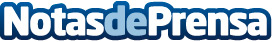 Six Sigma es un método de mejora de procesos basado en la estandarización Esta herramienta se ha convertido en un elemento de valor clave para algunas empresas y ha permitido aumentar la productividad de éstas Datos de contacto:Nota de prensa publicada en: https://www.notasdeprensa.es/six-sigma-es-un-metodo-de-mejora-de-procesos Categorias: Telecomunicaciones Innovación Tecnológica http://www.notasdeprensa.es